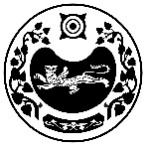 РОССИЯ ФЕДЕРАЦИЯЗЫ                          РОССИЙСКАЯ ФЕДЕРАЦИЯХАКАС РЕСПУБЛИКАЗЫ  	                  РЕСПУБЛИКА ХАКАСИЯАFБАН ПИЛТIРI АЙМАFЫ	                  УСТЬ-АБАКАНСКИЙ РАЙОНОПЫТНЕНСКАЙ ААЛ ЧÖБIНIН	       АДМИНИСТРАЦИЯУСТАF – ПАСТАА                                       ОПЫТНЕНСКОГО СЕЛЬСОВЕТА                                              РАСПОРЯЖЕНИЕот 18.12.2019г.                                                                                         № 68/1 -р                                                         с. ЗелёноеО проведении проверки соблюдениятребований Бюджетного кодекса РФ по подготовке и представлению документов,необходимых для проекта бюджета на очередной год.На основании ст. 269.2 Бюджетного кодекса РФ, руководствуясь Уставом муниципального образования Опытненский сельсовет, в целях осуществления внутреннего муниципального финансового контроля в Администрации Опытненского сельсовета, плана работы на 2019 год:      Назначить проведение проверки составления и представления документов, необходимых для проекта бюджета на очередной 2020 год и плановый период 2021-2022 годы.          Проверку провести комиссии в составе:Специалиста 1 категории Администрации Опытненского сельсовета –Игнатьевой И.Г. Заместителя главного бухгалтера централизованной бухгалтерии Администрации Опытненского сельсовета- Погодиной Н.А.   Сроки проведения проверки с 18.12.2019г.-по 25.12.2019 г.ГлаваОпытненского сельсовета                                                                           Левенок В.А.